		     UNIVERSIDAD NACIONAL 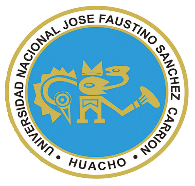          “JOSÉ FAUSTINO SÁNCHEZ CARRIÓN”	FACULTAD DE INGENIERÍA CIVILESCUELA ACADÉMICO PROFESIONAL  DE  INGENIERÌA  CIVILDATOS GENERALESSUMILLA Y DESCRIPCIÓN DEL CURSOSUMILLALa asignatura, de formación profesional en ciencias de ingeniería, del área de Ingeniería Civil, permite al alumno adquirir capacidades para identificar y manejar conceptos y herramientas básicas de la  Física orientada a equipos y materiales de la industria de la construcción, gestionando su uso inteligente y utilizando los procedimientos, saberes y actitudes en el diseño y aplicación eficiente y eficaz de la energía en las tecnologías, en la investigación, lo mismo que en el desarrollo de proyectos y su difusión mediante la extensión, proyección social y capacitación, en coherencia con las competencias del perfil profesional del Ingeniero Civil que forma la UNJFSC.                                                                                                      La asignatura está planificada para un total de dieciséis semanas, en las cuales se desarrollan cuatro unidades didácticas, con 16 sesiones teóricas - prácticos. Comprende las siguientes unidades temáticas: Elasticidad, Mecánica de Fluidos, Calor – Termodinámica y Electricidad y Magnetismo.DESCRIPCIÓN DEL CURSO El curso de Física II es parte importante del plan de estudios de la Escuela Académico profesional de Ingeniería Civil, como un curso básico porque le proporciona al ingeniero tanto en el aspecto teórico como en el campo experimental, los conocimientos para entender las leyes que ocurren en la naturaleza, especialmente en el movimiento de líquidos , gases ,los efectos que causan en ellos la temperatura y lo que ocurre con el comportamiento elástico de los cuerpos rìgidos. Así mismo el efecto que causan en estos la aplicación de un campo eléctrico y magnético, de tal manera que podemos afirmar que el estudio de esta asignatura está orientado a proporcionar a los futuros ingenieros una sólida base teórico – práctica que le permita identificar y darle solución a los problemas relacionados con la misma.CAPACIDADES AL FINALIZAR EL CURSOIV.  INDICADORES DE CAPACIDADES AL FINALIZAR EL CURSODESARROLLO DE LAS UNIDADES DIDÁCTICASMATERIALES EDUCATIVOS Y OTROS RECURSOS DIDÁCTICOSSe utilizarán todos los materiales y recursos requeridos de acuerdo a la naturaleza de los temas programados. Básicamente serán:MEDIOS Y PLATAFORMAS VIRTUALESComunicación sincrónicaSe utilizará herramientas de comunicación en tiempo real como la Videoconferencia utilizando el aplicativo Google Meet enlazada con el correo institucional UNJFSC.Comunicación asincrónicaPara los estudiantes que no lograran participar en la Videoconferencia en el horario establecido por algún problema de conectividad, ésta quedará grabada en la Plataforma del Aula Virtual UNJFSC para que pueda visualizarlo posteriormente.Se utilizará foros escritos a través de la Plataforma del Aula Virtual UNJFSC.Se dispone de un Grupo en WhatsApp con la denominación de “FÍSICA II UNJFSC 2020-1”, que agrupa a todos los estudiantes matriculados.Para una comunicación alternativa y consultas permanentes con el docente utilizar su correo institucional de Gmail.Repositorios de datosSe compartirá en cada sesión una lectura o artículo científico relacionado al tema desarrollado, para que los estudiantes profundicen, amplíen y complementen sus aprendizajes. Estos materiales se podrán encontrar bajo archivos en distintos formatos, tales como: Word (doc, docx), Power Point (ppt, pptx), Excel (xls, xlsx), Acrobat Reader (pdf), Página web (html, htm), Películas flash (swf), Video (avi, mpg, divx, flv).Casos prácticos.Se utilizarán cuestionarios en líneas, formularios y tareas de acuerdo a las estrategias metodológicas empleadas, con la finalidad de medir su grado de aprendizaje por parte del estudiante.Pizarra interactiva. Se utilizara el Google Jamboard enlazada con el correo institucional UNJFSC.MEDIOS INFORMATICOS:Computadora y laptopTabletCelularesInternet.EVALUACIÓN:La Evaluación es inherente al proceso de enseñanza aprendizaje y será continua y permanente. Los criterios de evaluación son de conocimiento, de desempeño y de producto.Evidencias de Conocimiento.La Evaluación será a través de pruebas escritas y orales para el análisis y autoevaluación. En cuanto al primer caso, medir la competencia a nivel interpretativo, argumentativo y propositivo, para ello debemos ver como identifica (describe, ejemplifica, relaciona, reconoce, explica, etc.); y la forma en que argumenta (plantea una afirmación, describe las refutaciones en contra de dicha afirmación, expone sus argumentos contra las refutaciones y llega a conclusiones) y la forma en que propone a través de establecer estrategias, valoraciones, generalizaciones, formulación de hipótesis, respuesta a situaciones, etc.En cuanto a la autoevaluación permite que el estudiante reconozca sus debilidades y fortalezas para corregir o mejorar.Las evaluaciones de este nivel serán de respuestas simples y otras con preguntas abiertas para su argumentación.Evidencia de Desempeño.Esta evidencia pone en acción recursos cognitivos, recursos procedimentales y recursos afectivos; todo ello en una integración que evidencia un saber hacer reflexivo; en tanto, se puede verbalizar lo que se hace, fundamentar teóricamente la práctica y evidenciar un pensamiento estratégico, dado en la observación en torno a cómo se actúa en situaciones impredecibles.La evaluación de desempeño se evalúa ponderando como el estudiante se hace investigador aplicando los procedimientos y técnicas en el desarrollo de las clases a través de su asistencia y participación asertiva.Evidencia de Producto.Están implicadas en las finalidades de la competencia, por tanto, no es simplemente la entrega del producto, sino que tiene que ver con el campo de acción y los requerimientos del contexto de aplicación.La evaluación de producto de evidencia en la entrega oportuna de sus trabajos parciales y el trabajo final.Además, se tendrá en cuenta la asistencia como componente del desempeño, el 30% de inasistencia inhabilita el derecho a la evaluación.Siendo el promedio final (PF), el promedio simple de los promedios ponderados de cada módulo (PM1, PM2, PM3, PM4)  La nota mínima aprobatoria es once (11). Sólo en el caso de la nota promocional la fracción de 0,5 se redondeará a la unidad entero inmediato superior. (Art. 130). BIBLIOGRAFÍAFuentes Bibliográficas Sears Francis – Zemansky Mark, “Física Universitaria” Vol. 1-2. Edit. Addison-Wesley-Longman, 1999.                  Marcelo Alonso y Edward Finn, “Física ” Vol. 1-2. Fondo educativo   interamericano S.A, Ediciòn revisada, 1971. 3.  Beer Ferdinand P.  y Jhonston E. Russel, Mecànica vectorial para  ingenieros-Estàtica, 8va Ediciòn. Editorial McGRAW-HILL/INTERAMERICANA , S.A. DE C.V. Mexico 20074. R. Resnick – D Halliday, “Fisica” Vol I-II. 4ta. Edición. Edit. Compañìa Editorial Continental México, 2000.5.  Serway, Raymond A.  “Física” Vol.I-II. 4ta. Ediciòn. Edit. Mc Graw  Hill Interamericana Editores, S.a. de C.V. México, 1997.6.  Mac Kelvey y H. Groth, “Física para ciencias e Ingeniería” Vol.1-2. 1ª  Ediciòn, Editorial   Harla, Mexico 1980. 7.   HUGHES W. F.y  Brighton J. A.. Dinámica de los fluidos. 3ª Ediciòn        Editorial Mc Graw Hill Interamericana Editores, S.A. de C.V.  México, 1970. 8.  Gerhart P. – Gross  R. – Hochnstein J.  ¨Fundamentos de  Mecánica de Fluidos¨ 2ª Edición. Editorial  Adison-Wesley Iberoamericana 1995.        9. Van Wylen,  Sonntag, Borgnakke .  “Fundamentos de  termodinàmica” 6ta. Ediciòn. Edit. Limusa Wiley, 2002.     10. Yunus A. Cengel, Michael A. Boles  “Termodinàmica” 7ª Ediciòn,  Editorial     Mc Graw Hill Interamericana Editores, 2012. Edminister Joseph A “Circuitos Eléctricos” Edit. Mc Graw Hill 2a Ediciòn,México, 1982. Barco R. Hector, Rojas C. Edilberto y Restrepo P. Elisabeth. Universidad Nacional de Colombia, Facultad de Ciencias exactas y Naturales. 1ª Edición 2012.  Gussow Milton, Fundamentos de electricidad. Edit. Mc Graw Hill 1a Ediciòn,México, 1985.Fuentes Electrónicashttps://www.dspace.espol.edu.ec/bitstream/123456789/5581/4/Trabajo%20y%20energia.pdf http://www.fis.puc.cl/~jalfaro/fis1503/clases/7.pdfhttps://www.nebrija.es/~cmalagon/Fisica_Aplicada/transparencias/03-Fluidos/11_-_fluidos.pdfhttps://es.slideshare.net/luisluque3154/mecanica-defluidosproblemasresueltosjosepmbergadagrano-40511173http://www1.ceit.es/asignaturas/Fluidos1/WEBMF/Mecanica%20de%20Fluidos%20I/FAQMFI/FAQ10.htm                   http://old.dgeo.udec.cl/~juaninzunza/docencia/fisica/cap13.pdfhttp://www.pet.unir.br/downloads/3636_calor_y_termodinamica___zemansky,_dittman.pdfhttp://es.slideshare.net/RichardVillon/campo-y-potencial-electrico-14046000http://es.slideshare.net/jest1509/electrodinamica-clsicahttp://es.slideshare.net/jest1509/electrodinamica-clsicawww.sc.ehu.es>guia_docente>magneticoHuacho,  Junio  del  2020                                                                                                 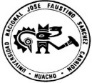 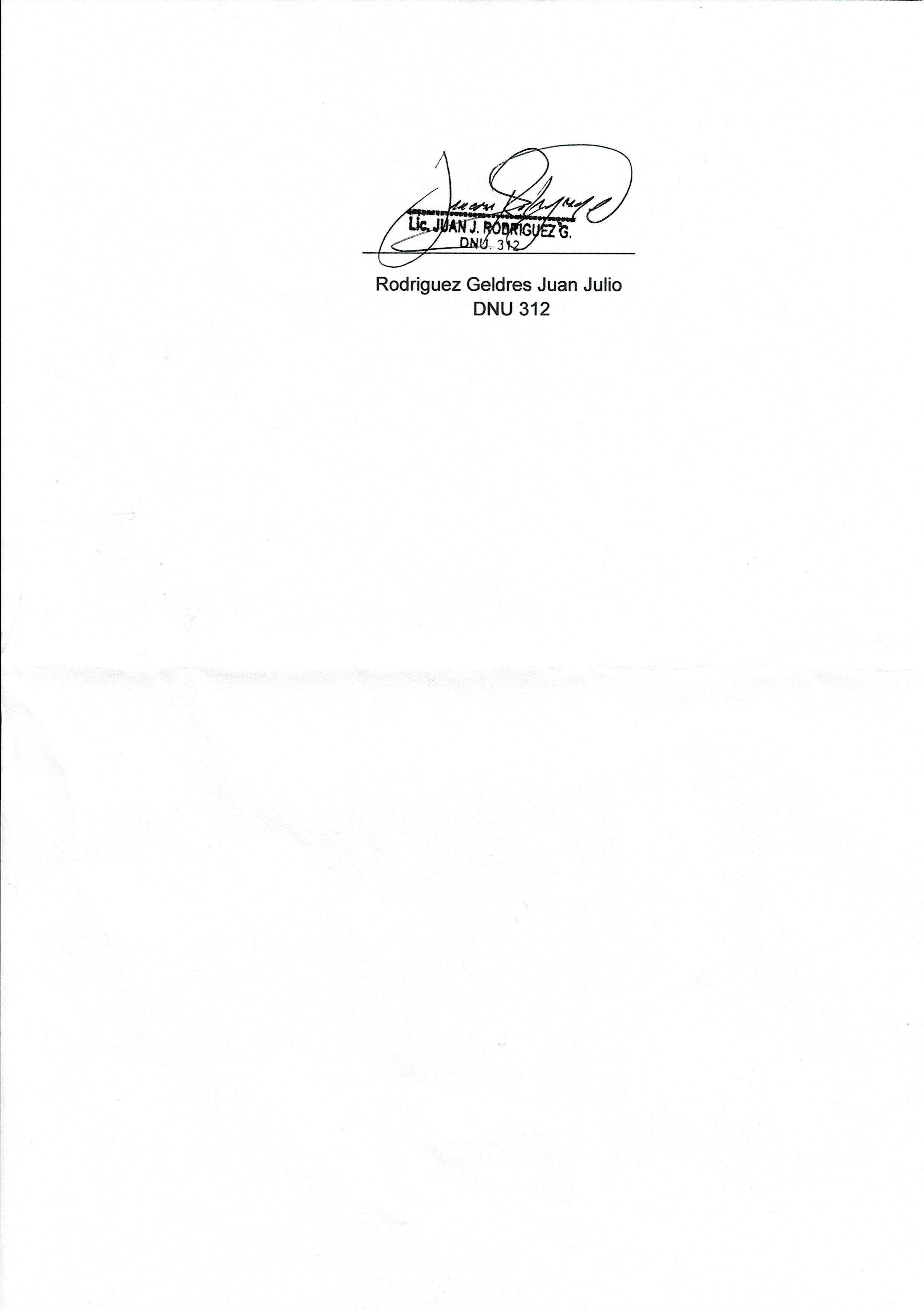 SÍLABO DE: FÍSICA II LÍNEA DE CARRERAEstudios de formación básicaSEMESTRE ACADÉMICO2020-1CÓDIGO DEL CURSO154CRÉDITOS                                          05HORAS SEMANALESHrs. Totales: 07H     Teóricas: 03H       Prácticas: 04H   CICLO ACADÉMICOIISECCIÓNAAPELLIDOS Y NOMBRES DEL DOCENTERodríguez Geldres Juan JulioCORREO INSTITUCIONALjrodriguezg@unjfsc.edu.peNº DE CELULAR990676029CAPACIDAD DE LA UNIDAD DIDÁCTICANOMBRE DE LA UNIDAD DIDÁCTICASEMANAS UNIDAD IAsocia las leyes físicas básicas  de la elasticidad  con las deformaciones y propiedades de los   sólidos y las aplica a materiales sólidos, dentro del límite elástico.ELASTICIDAD1-3UNIDADIIExplica el comportamiento de los fluidos, tanto en reposo como en movimiento, sus propiedades y los principios que los gobiernan. MECÀNICA DE FLUIDOS4-7UNIDADIIIAnaliza, comprende y explica el comportamiento de los materiales frente a los estímulos energéticos calóricos, aplicando en estos materiales los principios de la Termodinámica.CALOR Y TERMODINÁMICA8-12UNIDADIVAnaliza, describe y calcula las interacciones eléctricas haciendo uso del concepto de campo eléctrico, y conoce la utilidad de conductores, capacitores, resistores, y multímetros en el campo de la aplicación tecnológicaCAMPO ELÉCTRICO Y ELECTRICIDAD 13-16NÚMEROINDICADORES DE CAPACIDAD AL FINALIZAR EL CURSO1Resuelve problemas y ejercicios de esfuerzos de tracción y compresión en diferentes cuerpos rígidos analizando sus deformaciones. 2Calcula los esfuerzos de corte o cortantes de cuerpos rígidos sometidos a fuerzas cortantes analizando sus deformaciones.3Analiza y explica los diagramas Esfuerzo - Deformación4Calcula la presión hidrostática y manométrica en el interior de diferentes fluidos en situaciones diversas.5Explica y aplica los principios de Arquímedes y de Pascal6Analiza y explica la diferencia entre: líneas de flujo, líneas de corriente, flujo estable, laminar y turbulento  7Aplica los principios de continuidad y de Bernoulli.8Analiza y explica la viscosidad en los fluidos, haciendo uso de la ecuación para fluidos newtonianos.9Identifica y utiliza las diferentes escalas termométricas.                                                                                                              10Define calor como una forma de energía y describe las formas en que se propaga.11Analiza y aplica la ecuación de los gases ideales.12Explica y aplica la  primera y segunda ley de la termodinámica a diversos sistemas.13Calcula la fuerza eléctrica entre cargas puntuales en reposo.14Determina el campo y el potencial eléctrico producido por diversas distribuciones de carga.15Explica y aplica la ley de Gauss para hallar el campo eléctrico en distribuciones de carga con simetría.16Asocia diversos capacitores y resistores en diferentes circuitos y explica las reglas, en circuitos de corriente continua.UNIDAD DIDÁCTICA I: ELASTICIDAD FCAPACIDAD DE LA UNIDAD DIDÁCTICA I: Asocia las leyes físicas básicas  de la elasticidad  con las deformaciones y propiedades de los   sólidos  y las aplica a materiales sólidos, dentro del límite elástico.CAPACIDAD DE LA UNIDAD DIDÁCTICA I: Asocia las leyes físicas básicas  de la elasticidad  con las deformaciones y propiedades de los   sólidos  y las aplica a materiales sólidos, dentro del límite elástico.CAPACIDAD DE LA UNIDAD DIDÁCTICA I: Asocia las leyes físicas básicas  de la elasticidad  con las deformaciones y propiedades de los   sólidos  y las aplica a materiales sólidos, dentro del límite elástico.CAPACIDAD DE LA UNIDAD DIDÁCTICA I: Asocia las leyes físicas básicas  de la elasticidad  con las deformaciones y propiedades de los   sólidos  y las aplica a materiales sólidos, dentro del límite elástico.CAPACIDAD DE LA UNIDAD DIDÁCTICA I: Asocia las leyes físicas básicas  de la elasticidad  con las deformaciones y propiedades de los   sólidos  y las aplica a materiales sólidos, dentro del límite elástico.CAPACIDAD DE LA UNIDAD DIDÁCTICA I: Asocia las leyes físicas básicas  de la elasticidad  con las deformaciones y propiedades de los   sólidos  y las aplica a materiales sólidos, dentro del límite elástico.CAPACIDAD DE LA UNIDAD DIDÁCTICA I: Asocia las leyes físicas básicas  de la elasticidad  con las deformaciones y propiedades de los   sólidos  y las aplica a materiales sólidos, dentro del límite elástico.CAPACIDAD DE LA UNIDAD DIDÁCTICA I: Asocia las leyes físicas básicas  de la elasticidad  con las deformaciones y propiedades de los   sólidos  y las aplica a materiales sólidos, dentro del límite elástico.CAPACIDAD DE LA UNIDAD DIDÁCTICA I: Asocia las leyes físicas básicas  de la elasticidad  con las deformaciones y propiedades de los   sólidos  y las aplica a materiales sólidos, dentro del límite elástico.CAPACIDAD DE LA UNIDAD DIDÁCTICA I: Asocia las leyes físicas básicas  de la elasticidad  con las deformaciones y propiedades de los   sólidos  y las aplica a materiales sólidos, dentro del límite elástico.CAPACIDAD DE LA UNIDAD DIDÁCTICA I: Asocia las leyes físicas básicas  de la elasticidad  con las deformaciones y propiedades de los   sólidos  y las aplica a materiales sólidos, dentro del límite elástico.CAPACIDAD DE LA UNIDAD DIDÁCTICA I: Asocia las leyes físicas básicas  de la elasticidad  con las deformaciones y propiedades de los   sólidos  y las aplica a materiales sólidos, dentro del límite elástico.CAPACIDAD DE LA UNIDAD DIDÁCTICA I: Asocia las leyes físicas básicas  de la elasticidad  con las deformaciones y propiedades de los   sólidos  y las aplica a materiales sólidos, dentro del límite elástico.CAPACIDAD DE LA UNIDAD DIDÁCTICA I: Asocia las leyes físicas básicas  de la elasticidad  con las deformaciones y propiedades de los   sólidos  y las aplica a materiales sólidos, dentro del límite elástico.UNIDAD DIDÁCTICA I: ELASTICIDAD FSEMANACONTENIDOS CONTENIDOS CONTENIDOS CONTENIDOS CONTENIDOS CONTENIDOS ESTRATEGIAS DE LA ENSEÑANZA VIRTUALESTRATEGIAS DE LA ENSEÑANZA VIRTUALESTRATEGIAS DE LA ENSEÑANZA VIRTUALESTRATEGIAS DE LA ENSEÑANZA VIRTUALESTRATEGIAS DE LA ENSEÑANZA VIRTUALESTRATEGIAS DE LA ENSEÑANZA VIRTUALINDICADORES DE LOGRO DE LA CAPACIDAD UNIDAD DIDÁCTICA I: ELASTICIDAD FSEMANACONCEPTUALCONCEPTUALCONCEPTUALPROCEDIMENTALACTITUDINALACTITUDINALESTRATEGIAS DE LA ENSEÑANZA VIRTUALESTRATEGIAS DE LA ENSEÑANZA VIRTUALESTRATEGIAS DE LA ENSEÑANZA VIRTUALESTRATEGIAS DE LA ENSEÑANZA VIRTUALESTRATEGIAS DE LA ENSEÑANZA VIRTUALESTRATEGIAS DE LA ENSEÑANZA VIRTUALINDICADORES DE LOGRO DE LA CAPACIDAD UNIDAD DIDÁCTICA I: ELASTICIDAD F1234Esfuerzo normal de tensión y compresión. Deformación unitaria. Ley de Hooke para cuerpos rígidos. Esfuerzos y deformación de cuerpos rígidos conectados.  Esfuerzo cortante. Deformación por corte. Ley de Hooke para el esfuerzo cortante. Módulo por corte.Diagrama esfuerzo-deformación. Límite de proporcionalidad. Materiales dúctiles y frágilesEstática de fluidos: Propiedades y características de un fluido. Densidad, Peso específico, densidad relativa  Presión hidrostática.  Manometría.Esfuerzo normal de tensión y compresión. Deformación unitaria. Ley de Hooke para cuerpos rígidos. Esfuerzos y deformación de cuerpos rígidos conectados.  Esfuerzo cortante. Deformación por corte. Ley de Hooke para el esfuerzo cortante. Módulo por corte.Diagrama esfuerzo-deformación. Límite de proporcionalidad. Materiales dúctiles y frágilesEstática de fluidos: Propiedades y características de un fluido. Densidad, Peso específico, densidad relativa  Presión hidrostática.  Manometría.Esfuerzo normal de tensión y compresión. Deformación unitaria. Ley de Hooke para cuerpos rígidos. Esfuerzos y deformación de cuerpos rígidos conectados.  Esfuerzo cortante. Deformación por corte. Ley de Hooke para el esfuerzo cortante. Módulo por corte.Diagrama esfuerzo-deformación. Límite de proporcionalidad. Materiales dúctiles y frágilesEstática de fluidos: Propiedades y características de un fluido. Densidad, Peso específico, densidad relativa  Presión hidrostática.  Manometría.Calcula los esfuerzos normales y las deformaciones en diferentes estructuras rígidas.Calcula los esfuerzos cortantes y sus deformaciones en diferentes estructuras rígidas.Grafica y explica los diagramas esfuerzo-deformación. .Calcula la densidad de diferentes sustancias y determina la presión hidrostática y manométrica en situaciones diversas. Valora el papel que cumplen los cuerpos rígidos en la industria.Demuestra responsabilidad en la solución de problemas.Se compromete con el trabajo y contribuye a su productividad.Promueve actitudes de protección y ahorro del  agua. Valora el papel que cumplen los cuerpos rígidos en la industria.Demuestra responsabilidad en la solución de problemas.Se compromete con el trabajo y contribuye a su productividad.Promueve actitudes de protección y ahorro del  agua.Exposición o lección magistral con participación de estudiantes (Video conferencias, Uso del Google Meet)Debates dirigidos – Discusiones (Foros de Discusión, Chat).Uso de referencias bibliográficas (Uso de repositorios digitales).Lluvias de Ideas, Saberes previos (Foros de Discusión, Chat).Exposición o lección magistral con participación de estudiantes (Video conferencias, Uso del Google Meet)Debates dirigidos – Discusiones (Foros de Discusión, Chat).Uso de referencias bibliográficas (Uso de repositorios digitales).Lluvias de Ideas, Saberes previos (Foros de Discusión, Chat).Exposición o lección magistral con participación de estudiantes (Video conferencias, Uso del Google Meet)Debates dirigidos – Discusiones (Foros de Discusión, Chat).Uso de referencias bibliográficas (Uso de repositorios digitales).Lluvias de Ideas, Saberes previos (Foros de Discusión, Chat).Exposición o lección magistral con participación de estudiantes (Video conferencias, Uso del Google Meet)Debates dirigidos – Discusiones (Foros de Discusión, Chat).Uso de referencias bibliográficas (Uso de repositorios digitales).Lluvias de Ideas, Saberes previos (Foros de Discusión, Chat).Exposición o lección magistral con participación de estudiantes (Video conferencias, Uso del Google Meet)Debates dirigidos – Discusiones (Foros de Discusión, Chat).Uso de referencias bibliográficas (Uso de repositorios digitales).Lluvias de Ideas, Saberes previos (Foros de Discusión, Chat).Exposición o lección magistral con participación de estudiantes (Video conferencias, Uso del Google Meet)Debates dirigidos – Discusiones (Foros de Discusión, Chat).Uso de referencias bibliográficas (Uso de repositorios digitales).Lluvias de Ideas, Saberes previos (Foros de Discusión, Chat).Calcula los esfuerzos normales de cuerpos rígidos sometidos a cargas de tracción y compresión, así como sus deformaciones. Determina los esfuerzos cortantes de cuerpos rígidos sometidos a cargas de corte o tangenciales, así como sus deformaciones. Diferencia  un esfuerzo de corte de un esfuerzo normal y explica los diagramas Esfuerzo - Deformación.Determina la densidad de diferentes sustancias y calcula la presión hidrostática y manométrica en el interior de diferentes fluidos en situaciones diversas.UNIDAD DIDÁCTICA I: ELASTICIDAD F1234EVALUACIÓN DE LA UNIDAD DIDÁCTICAEVALUACIÓN DE LA UNIDAD DIDÁCTICAEVALUACIÓN DE LA UNIDAD DIDÁCTICAEVALUACIÓN DE LA UNIDAD DIDÁCTICAEVALUACIÓN DE LA UNIDAD DIDÁCTICAEVALUACIÓN DE LA UNIDAD DIDÁCTICAEVALUACIÓN DE LA UNIDAD DIDÁCTICAEVALUACIÓN DE LA UNIDAD DIDÁCTICAEVALUACIÓN DE LA UNIDAD DIDÁCTICAEVALUACIÓN DE LA UNIDAD DIDÁCTICAEVALUACIÓN DE LA UNIDAD DIDÁCTICAEVALUACIÓN DE LA UNIDAD DIDÁCTICAEVALUACIÓN DE LA UNIDAD DIDÁCTICAUNIDAD DIDÁCTICA I: ELASTICIDAD F1234EVIDENCIA DE CONOCIMIENTOSEVIDENCIA DE CONOCIMIENTOSEVIDENCIA DE PRODUCTOEVIDENCIA DE PRODUCTOEVIDENCIA DE PRODUCTOEVIDENCIA DE PRODUCTOEVIDENCIA DE PRODUCTOEVIDENCIA DE PRODUCTOEVIDENCIA DE DESEMPEÑOEVIDENCIA DE DESEMPEÑOEVIDENCIA DE DESEMPEÑOEVIDENCIA DE DESEMPEÑOEVIDENCIA DE DESEMPEÑOUNIDAD DIDÁCTICA I: ELASTICIDAD F1234Desarrolla 01 práctica en Aula Virtual – Cuestionario. Estudio de casosDesarrolla 01 práctica en Aula Virtual – Cuestionario. Estudio de casosPresentación de trabajo de investigación sobre Flexión y exposición en diapositivas.Desarrollo de problemas propuestos en clase.Presentación de trabajo de investigación sobre Flexión y exposición en diapositivas.Desarrollo de problemas propuestos en clase.Presentación de trabajo de investigación sobre Flexión y exposición en diapositivas.Desarrollo de problemas propuestos en clase.Presentación de trabajo de investigación sobre Flexión y exposición en diapositivas.Desarrollo de problemas propuestos en clase.Presentación de trabajo de investigación sobre Flexión y exposición en diapositivas.Desarrollo de problemas propuestos en clase.Presentación de trabajo de investigación sobre Flexión y exposición en diapositivas.Desarrollo de problemas propuestos en clase.Domina la teoría de la elasticidad en la solución de problemas propuestos.Comportamiento en clase virtual, chat y en foros.Domina la teoría de la elasticidad en la solución de problemas propuestos.Comportamiento en clase virtual, chat y en foros.Domina la teoría de la elasticidad en la solución de problemas propuestos.Comportamiento en clase virtual, chat y en foros.Domina la teoría de la elasticidad en la solución de problemas propuestos.Comportamiento en clase virtual, chat y en foros.Domina la teoría de la elasticidad en la solución de problemas propuestos.Comportamiento en clase virtual, chat y en foros.UNIDAD DIDÁCTICA II: MECÁNICA DE FLUIDOSCAPACIDAD DE LA UNIDAD DIDÁCTICA II: Explica el comportamiento de los fluidos, tanto en reposo como en movimiento, sus propiedades y los principios que los gobiernan. CAPACIDAD DE LA UNIDAD DIDÁCTICA II: Explica el comportamiento de los fluidos, tanto en reposo como en movimiento, sus propiedades y los principios que los gobiernan. CAPACIDAD DE LA UNIDAD DIDÁCTICA II: Explica el comportamiento de los fluidos, tanto en reposo como en movimiento, sus propiedades y los principios que los gobiernan. CAPACIDAD DE LA UNIDAD DIDÁCTICA II: Explica el comportamiento de los fluidos, tanto en reposo como en movimiento, sus propiedades y los principios que los gobiernan. CAPACIDAD DE LA UNIDAD DIDÁCTICA II: Explica el comportamiento de los fluidos, tanto en reposo como en movimiento, sus propiedades y los principios que los gobiernan. CAPACIDAD DE LA UNIDAD DIDÁCTICA II: Explica el comportamiento de los fluidos, tanto en reposo como en movimiento, sus propiedades y los principios que los gobiernan. CAPACIDAD DE LA UNIDAD DIDÁCTICA II: Explica el comportamiento de los fluidos, tanto en reposo como en movimiento, sus propiedades y los principios que los gobiernan. CAPACIDAD DE LA UNIDAD DIDÁCTICA II: Explica el comportamiento de los fluidos, tanto en reposo como en movimiento, sus propiedades y los principios que los gobiernan. CAPACIDAD DE LA UNIDAD DIDÁCTICA II: Explica el comportamiento de los fluidos, tanto en reposo como en movimiento, sus propiedades y los principios que los gobiernan. CAPACIDAD DE LA UNIDAD DIDÁCTICA II: Explica el comportamiento de los fluidos, tanto en reposo como en movimiento, sus propiedades y los principios que los gobiernan. CAPACIDAD DE LA UNIDAD DIDÁCTICA II: Explica el comportamiento de los fluidos, tanto en reposo como en movimiento, sus propiedades y los principios que los gobiernan. CAPACIDAD DE LA UNIDAD DIDÁCTICA II: Explica el comportamiento de los fluidos, tanto en reposo como en movimiento, sus propiedades y los principios que los gobiernan. CAPACIDAD DE LA UNIDAD DIDÁCTICA II: Explica el comportamiento de los fluidos, tanto en reposo como en movimiento, sus propiedades y los principios que los gobiernan. CAPACIDAD DE LA UNIDAD DIDÁCTICA II: Explica el comportamiento de los fluidos, tanto en reposo como en movimiento, sus propiedades y los principios que los gobiernan. UNIDAD DIDÁCTICA II: MECÁNICA DE FLUIDOSSEMANACONTENIDOS CONTENIDOS CONTENIDOS CONTENIDOS CONTENIDOS ESTRATEGIAS DE LA ENSEÑANZA VIRTUALESTRATEGIAS DE LA ENSEÑANZA VIRTUALESTRATEGIAS DE LA ENSEÑANZA VIRTUALESTRATEGIAS DE LA ENSEÑANZA VIRTUALESTRATEGIAS DE LA ENSEÑANZA VIRTUALESTRATEGIAS DE LA ENSEÑANZA VIRTUALESTRATEGIAS DE LA ENSEÑANZA VIRTUALINDICADORES DE LOGRO DE LA CAPACIDAD UNIDAD DIDÁCTICA II: MECÁNICA DE FLUIDOSSEMANACONCEPTUALPROCEDIMENTALPROCEDIMENTALPROCEDIMENTALACTITUDINALESTRATEGIAS DE LA ENSEÑANZA VIRTUALESTRATEGIAS DE LA ENSEÑANZA VIRTUALESTRATEGIAS DE LA ENSEÑANZA VIRTUALESTRATEGIAS DE LA ENSEÑANZA VIRTUALESTRATEGIAS DE LA ENSEÑANZA VIRTUALESTRATEGIAS DE LA ENSEÑANZA VIRTUALESTRATEGIAS DE LA ENSEÑANZA VIRTUALINDICADORES DE LOGRO DE LA CAPACIDAD UNIDAD DIDÁCTICA II: MECÁNICA DE FLUIDOS1234Principios de Pascal y Arquímedes. Presión absoluta, atmosférica y manométrica. Capilaridad y tensión superficial..  Fuerzas hidrostáticas sobre superficies sumergidas. Dinámica de fluidos: Fluido ideal y real. Flujo de fluidos. Flujo estable, Flujo laminar y turbulento. Línea de corriente. Línea de flujo y tubo de flujo Gasto o caudal. Ecuaciones  de continuidad y de Bernoulli.Mediciones de flujo: medidor de flujo Venturi. Tubo de Pitot. Teorema de Torricelli. Empuje sobre el ala de un avión, fuerza de sustentación. Viscosidad.Temperatura. Equilibrio térmico y ley cero de la termodinámica. Termómetros y escalas de temperatura. Expansión térmica.   Establece diferencias entre líneas de flujo, de corriente,  flujos estable, laminar y turbulento y explica y aplica los principios de Arquímedes y Pascal a diversas situaciones problemáticas.Analiza y aplica las ecuaciones de continuidad y de Bernoulli en diversas situaciones problemáticas.Resuelve problemas acerca de medidores de flujo en la pizarra digitalUsa diferentes escalas termométricas para expresar diferentes temperaturas..Establece diferencias entre líneas de flujo, de corriente,  flujos estable, laminar y turbulento y explica y aplica los principios de Arquímedes y Pascal a diversas situaciones problemáticas.Analiza y aplica las ecuaciones de continuidad y de Bernoulli en diversas situaciones problemáticas.Resuelve problemas acerca de medidores de flujo en la pizarra digitalUsa diferentes escalas termométricas para expresar diferentes temperaturas..Establece diferencias entre líneas de flujo, de corriente,  flujos estable, laminar y turbulento y explica y aplica los principios de Arquímedes y Pascal a diversas situaciones problemáticas.Analiza y aplica las ecuaciones de continuidad y de Bernoulli en diversas situaciones problemáticas.Resuelve problemas acerca de medidores de flujo en la pizarra digitalUsa diferentes escalas termométricas para expresar diferentes temperaturas..Demuestra responsabilidad en la solución de problemas.Reflexiona sobre la importancia de los temas realizando preguntas por Chat y buscando información en el repositorio digitalSe compromete con el trabajo y contribuye a su productividad.Promueve actitudes de protección del medio ambiente. Exposición o lección magistral con participación de estudiantes (Video conferencias, Uso del Google Meet)Debates dirigidos – Discusiones (Foros de Discusión, Chat).Uso de referencias bibliográficas (Uso de repositorios digitales).Lluvias de Ideas, Saberes previos (Foros de Discusión, Chat).Exposición o lección magistral con participación de estudiantes (Video conferencias, Uso del Google Meet)Debates dirigidos – Discusiones (Foros de Discusión, Chat).Uso de referencias bibliográficas (Uso de repositorios digitales).Lluvias de Ideas, Saberes previos (Foros de Discusión, Chat).Exposición o lección magistral con participación de estudiantes (Video conferencias, Uso del Google Meet)Debates dirigidos – Discusiones (Foros de Discusión, Chat).Uso de referencias bibliográficas (Uso de repositorios digitales).Lluvias de Ideas, Saberes previos (Foros de Discusión, Chat).Exposición o lección magistral con participación de estudiantes (Video conferencias, Uso del Google Meet)Debates dirigidos – Discusiones (Foros de Discusión, Chat).Uso de referencias bibliográficas (Uso de repositorios digitales).Lluvias de Ideas, Saberes previos (Foros de Discusión, Chat).Exposición o lección magistral con participación de estudiantes (Video conferencias, Uso del Google Meet)Debates dirigidos – Discusiones (Foros de Discusión, Chat).Uso de referencias bibliográficas (Uso de repositorios digitales).Lluvias de Ideas, Saberes previos (Foros de Discusión, Chat).Exposición o lección magistral con participación de estudiantes (Video conferencias, Uso del Google Meet)Debates dirigidos – Discusiones (Foros de Discusión, Chat).Uso de referencias bibliográficas (Uso de repositorios digitales).Lluvias de Ideas, Saberes previos (Foros de Discusión, Chat).Exposición o lección magistral con participación de estudiantes (Video conferencias, Uso del Google Meet)Debates dirigidos – Discusiones (Foros de Discusión, Chat).Uso de referencias bibliográficas (Uso de repositorios digitales).Lluvias de Ideas, Saberes previos (Foros de Discusión, Chat).Analiza y explica la diferencia entre: líneas de flujo, líneas de corriente, flujo estable, laminar y turbulento y calcula la fuerza sobre diversas superficies sumergidas en agua.Aplica los principios de continuidad y de Bernoulli.Aplica los principios de continuidad y de Bernoulli en los medidores de flujo Venturi y tubo de Pitot.Identifica y utiliza las escalas termométricas.                                                                                                            UNIDAD DIDÁCTICA II: MECÁNICA DE FLUIDOS1234EVALUACIÓN DE LA UNIDAD DIDÁCTICAEVALUACIÓN DE LA UNIDAD DIDÁCTICAEVALUACIÓN DE LA UNIDAD DIDÁCTICAEVALUACIÓN DE LA UNIDAD DIDÁCTICAEVALUACIÓN DE LA UNIDAD DIDÁCTICAEVALUACIÓN DE LA UNIDAD DIDÁCTICAEVALUACIÓN DE LA UNIDAD DIDÁCTICAEVALUACIÓN DE LA UNIDAD DIDÁCTICAEVALUACIÓN DE LA UNIDAD DIDÁCTICAEVALUACIÓN DE LA UNIDAD DIDÁCTICAEVALUACIÓN DE LA UNIDAD DIDÁCTICAEVALUACIÓN DE LA UNIDAD DIDÁCTICAEVALUACIÓN DE LA UNIDAD DIDÁCTICAUNIDAD DIDÁCTICA II: MECÁNICA DE FLUIDOS1234EVIDENCIA DE CONOCIMIENTOSEVIDENCIA DE PRODUCTOEVIDENCIA DE PRODUCTOEVIDENCIA DE PRODUCTOEVIDENCIA DE PRODUCTOEVIDENCIA DE PRODUCTOEVIDENCIA DE PRODUCTOEVIDENCIA DE PRODUCTOEVIDENCIA DE PRODUCTOEVIDENCIA DE DESEMPEÑOEVIDENCIA DE DESEMPEÑOEVIDENCIA DE DESEMPEÑOEVIDENCIA DE DESEMPEÑOUNIDAD DIDÁCTICA II: MECÁNICA DE FLUIDOS1234Desarrolla 01 práctica en Aula Virtual – Cuestionario. Estudio de casosPresentación de trabajo de investigación sobre Hidrodinámica y exposición en diapositivas.Desarrollo de problemas propuestos en clase.Presentación de trabajo de investigación sobre Hidrodinámica y exposición en diapositivas.Desarrollo de problemas propuestos en clase.Presentación de trabajo de investigación sobre Hidrodinámica y exposición en diapositivas.Desarrollo de problemas propuestos en clase.Presentación de trabajo de investigación sobre Hidrodinámica y exposición en diapositivas.Desarrollo de problemas propuestos en clase.Presentación de trabajo de investigación sobre Hidrodinámica y exposición en diapositivas.Desarrollo de problemas propuestos en clase.Presentación de trabajo de investigación sobre Hidrodinámica y exposición en diapositivas.Desarrollo de problemas propuestos en clase.Presentación de trabajo de investigación sobre Hidrodinámica y exposición en diapositivas.Desarrollo de problemas propuestos en clase.Presentación de trabajo de investigación sobre Hidrodinámica y exposición en diapositivas.Desarrollo de problemas propuestos en clase.Domina la teoría de la Hidrodinámica en la solución de problemas propuestos.Comportamiento en clase virtual, chat y en foros.Domina la teoría de la Hidrodinámica en la solución de problemas propuestos.Comportamiento en clase virtual, chat y en foros.Domina la teoría de la Hidrodinámica en la solución de problemas propuestos.Comportamiento en clase virtual, chat y en foros.Domina la teoría de la Hidrodinámica en la solución de problemas propuestos.Comportamiento en clase virtual, chat y en foros.UNIDAD DIDÁCTICA III: CALOR Y TERMODINAMICACAPACIDAD DE LA UNIDAD DIDÁCTICA III: Analiza, comprende y explica el comportamiento de los materiales frente a los estímulos energéticos calóricos, aplicando en estos materiales los principios de la Termodinámica.. CAPACIDAD DE LA UNIDAD DIDÁCTICA III: Analiza, comprende y explica el comportamiento de los materiales frente a los estímulos energéticos calóricos, aplicando en estos materiales los principios de la Termodinámica.. CAPACIDAD DE LA UNIDAD DIDÁCTICA III: Analiza, comprende y explica el comportamiento de los materiales frente a los estímulos energéticos calóricos, aplicando en estos materiales los principios de la Termodinámica.. CAPACIDAD DE LA UNIDAD DIDÁCTICA III: Analiza, comprende y explica el comportamiento de los materiales frente a los estímulos energéticos calóricos, aplicando en estos materiales los principios de la Termodinámica.. CAPACIDAD DE LA UNIDAD DIDÁCTICA III: Analiza, comprende y explica el comportamiento de los materiales frente a los estímulos energéticos calóricos, aplicando en estos materiales los principios de la Termodinámica.. CAPACIDAD DE LA UNIDAD DIDÁCTICA III: Analiza, comprende y explica el comportamiento de los materiales frente a los estímulos energéticos calóricos, aplicando en estos materiales los principios de la Termodinámica.. CAPACIDAD DE LA UNIDAD DIDÁCTICA III: Analiza, comprende y explica el comportamiento de los materiales frente a los estímulos energéticos calóricos, aplicando en estos materiales los principios de la Termodinámica.. CAPACIDAD DE LA UNIDAD DIDÁCTICA III: Analiza, comprende y explica el comportamiento de los materiales frente a los estímulos energéticos calóricos, aplicando en estos materiales los principios de la Termodinámica.. CAPACIDAD DE LA UNIDAD DIDÁCTICA III: Analiza, comprende y explica el comportamiento de los materiales frente a los estímulos energéticos calóricos, aplicando en estos materiales los principios de la Termodinámica.. CAPACIDAD DE LA UNIDAD DIDÁCTICA III: Analiza, comprende y explica el comportamiento de los materiales frente a los estímulos energéticos calóricos, aplicando en estos materiales los principios de la Termodinámica.. CAPACIDAD DE LA UNIDAD DIDÁCTICA III: Analiza, comprende y explica el comportamiento de los materiales frente a los estímulos energéticos calóricos, aplicando en estos materiales los principios de la Termodinámica.. CAPACIDAD DE LA UNIDAD DIDÁCTICA III: Analiza, comprende y explica el comportamiento de los materiales frente a los estímulos energéticos calóricos, aplicando en estos materiales los principios de la Termodinámica.. CAPACIDAD DE LA UNIDAD DIDÁCTICA III: Analiza, comprende y explica el comportamiento de los materiales frente a los estímulos energéticos calóricos, aplicando en estos materiales los principios de la Termodinámica.. CAPACIDAD DE LA UNIDAD DIDÁCTICA III: Analiza, comprende y explica el comportamiento de los materiales frente a los estímulos energéticos calóricos, aplicando en estos materiales los principios de la Termodinámica.. UNIDAD DIDÁCTICA III: CALOR Y TERMODINAMICASEMANACONTENIDOS CONTENIDOS CONTENIDOS CONTENIDOS CONTENIDOS ESTRATEGIAS DE LA ENSEÑANZA VIRTUALESTRATEGIAS DE LA ENSEÑANZA VIRTUALESTRATEGIAS DE LA ENSEÑANZA VIRTUALESTRATEGIAS DE LA ENSEÑANZA VIRTUALESTRATEGIAS DE LA ENSEÑANZA VIRTUALESTRATEGIAS DE LA ENSEÑANZA VIRTUALINDICADORES DE LOGRO DE LA CAPACIDAD INDICADORES DE LOGRO DE LA CAPACIDAD UNIDAD DIDÁCTICA III: CALOR Y TERMODINAMICASEMANACONCEPTUALPROCEDIMENTALPROCEDIMENTALPROCEDIMENTALACTITUDINALESTRATEGIAS DE LA ENSEÑANZA VIRTUALESTRATEGIAS DE LA ENSEÑANZA VIRTUALESTRATEGIAS DE LA ENSEÑANZA VIRTUALESTRATEGIAS DE LA ENSEÑANZA VIRTUALESTRATEGIAS DE LA ENSEÑANZA VIRTUALESTRATEGIAS DE LA ENSEÑANZA VIRTUALINDICADORES DE LOGRO DE LA CAPACIDAD INDICADORES DE LOGRO DE LA CAPACIDAD UNIDAD DIDÁCTICA III: CALOR Y TERMODINAMICA1234Cantidad de calor y calor específico. Calorimetría y cambios de fase Mecanismos de transferencia de calor.Ecuaciones de estado. Modelo cinético – molecular de un gas ideal.  Capacidades caloríficas. Sistemas termodinámicos. Trabajo.Energía interna y la primera ley de la termodinámica. Procesos termodinámicos. Energía interna y capacidad calorífica de un gas ideal.Procesos adiabáticos para un gas ideal. Máquinas de calor, motores de combustión interna. El ciclo Diesel. Ciclo de Carnot. Segunda ley de la termodinámica.Calcula  el calor ganado o perdido por un cuerpo cuando interacciona con otros cuerpos. Explica la ecuación de los gases ideales y calcula el trabajo realizado por un sistema termodinámico debido al cambio de volumen.Interpreta y aplica la primera ley de la termodinámica a diversos sistemas termodinámicosExplica el funcionamiento de un motor de combustión interna.Calcula  el calor ganado o perdido por un cuerpo cuando interacciona con otros cuerpos. Explica la ecuación de los gases ideales y calcula el trabajo realizado por un sistema termodinámico debido al cambio de volumen.Interpreta y aplica la primera ley de la termodinámica a diversos sistemas termodinámicosExplica el funcionamiento de un motor de combustión interna.Calcula  el calor ganado o perdido por un cuerpo cuando interacciona con otros cuerpos. Explica la ecuación de los gases ideales y calcula el trabajo realizado por un sistema termodinámico debido al cambio de volumen.Interpreta y aplica la primera ley de la termodinámica a diversos sistemas termodinámicosExplica el funcionamiento de un motor de combustión interna.Adopta una  actitud crítica y constructiva. Es voluntarioso y riguroso en establecer los diagramas P-V. Valora el aporte de la energìa en el avance de la tecnología. Demuestra responsabilidad en la solución de problemas.Exposición o lección magistral con participación de estudiantes (Video conferencias, Uso del Google Meet)Debates dirigidos – Discusiones (Foros de Discusión, Chat).Uso de referencias bibliográficas (Uso de repositorios digitales).Lluvias de Ideas, Saberes previos (Foros de Discusión, Chat).Exposición o lección magistral con participación de estudiantes (Video conferencias, Uso del Google Meet)Debates dirigidos – Discusiones (Foros de Discusión, Chat).Uso de referencias bibliográficas (Uso de repositorios digitales).Lluvias de Ideas, Saberes previos (Foros de Discusión, Chat).Exposición o lección magistral con participación de estudiantes (Video conferencias, Uso del Google Meet)Debates dirigidos – Discusiones (Foros de Discusión, Chat).Uso de referencias bibliográficas (Uso de repositorios digitales).Lluvias de Ideas, Saberes previos (Foros de Discusión, Chat).Exposición o lección magistral con participación de estudiantes (Video conferencias, Uso del Google Meet)Debates dirigidos – Discusiones (Foros de Discusión, Chat).Uso de referencias bibliográficas (Uso de repositorios digitales).Lluvias de Ideas, Saberes previos (Foros de Discusión, Chat).Exposición o lección magistral con participación de estudiantes (Video conferencias, Uso del Google Meet)Debates dirigidos – Discusiones (Foros de Discusión, Chat).Uso de referencias bibliográficas (Uso de repositorios digitales).Lluvias de Ideas, Saberes previos (Foros de Discusión, Chat).Exposición o lección magistral con participación de estudiantes (Video conferencias, Uso del Google Meet)Debates dirigidos – Discusiones (Foros de Discusión, Chat).Uso de referencias bibliográficas (Uso de repositorios digitales).Lluvias de Ideas, Saberes previos (Foros de Discusión, Chat).Define calor como una forma de energía y describe las formas en que se propaga.Analiza y aplica la ecuación de los gases ideales y determina capacidades caloríficas de diversas sustancias. Explica y aplica la primera ley de la termodinámica a diversos sistemas.Analiza y explica  los principios en que se basan los motores  de combustión interna y  comprende el ciclo Diesel.Define calor como una forma de energía y describe las formas en que se propaga.Analiza y aplica la ecuación de los gases ideales y determina capacidades caloríficas de diversas sustancias. Explica y aplica la primera ley de la termodinámica a diversos sistemas.Analiza y explica  los principios en que se basan los motores  de combustión interna y  comprende el ciclo Diesel.UNIDAD DIDÁCTICA III: CALOR Y TERMODINAMICA1234EVALUACIÓN DE LA UNIDAD DIDÁCTICAEVALUACIÓN DE LA UNIDAD DIDÁCTICAEVALUACIÓN DE LA UNIDAD DIDÁCTICAEVALUACIÓN DE LA UNIDAD DIDÁCTICAEVALUACIÓN DE LA UNIDAD DIDÁCTICAEVALUACIÓN DE LA UNIDAD DIDÁCTICAEVALUACIÓN DE LA UNIDAD DIDÁCTICAEVALUACIÓN DE LA UNIDAD DIDÁCTICAEVALUACIÓN DE LA UNIDAD DIDÁCTICAEVALUACIÓN DE LA UNIDAD DIDÁCTICAEVALUACIÓN DE LA UNIDAD DIDÁCTICAEVALUACIÓN DE LA UNIDAD DIDÁCTICAEVALUACIÓN DE LA UNIDAD DIDÁCTICAUNIDAD DIDÁCTICA III: CALOR Y TERMODINAMICA1234EVIDENCIA DE CONOCIMIENTOSEVIDENCIA DE CONOCIMIENTOSEVIDENCIA DE CONOCIMIENTOSEVIDENCIA DE PRODUCTOEVIDENCIA DE PRODUCTOEVIDENCIA DE PRODUCTOEVIDENCIA DE PRODUCTOEVIDENCIA DE PRODUCTOEVIDENCIA DE PRODUCTOEVIDENCIA DE PRODUCTOEVIDENCIA DE DESEMPEÑOEVIDENCIA DE DESEMPEÑOEVIDENCIA DE DESEMPEÑOUNIDAD DIDÁCTICA III: CALOR Y TERMODINAMICA1234Desarrolla 01 práctica en Aula Virtual – Cuestionario. Estudio de casosDesarrolla 01 práctica en Aula Virtual – Cuestionario. Estudio de casosDesarrolla 01 práctica en Aula Virtual – Cuestionario. Estudio de casosPresentación de trabajo de investigación sobre Principios de la Termodinámica y exposición en diapositivas.Desarrollo de problemas propuestos en clase.Presentación de trabajo de investigación sobre Principios de la Termodinámica y exposición en diapositivas.Desarrollo de problemas propuestos en clase.Presentación de trabajo de investigación sobre Principios de la Termodinámica y exposición en diapositivas.Desarrollo de problemas propuestos en clase.Presentación de trabajo de investigación sobre Principios de la Termodinámica y exposición en diapositivas.Desarrollo de problemas propuestos en clase.Presentación de trabajo de investigación sobre Principios de la Termodinámica y exposición en diapositivas.Desarrollo de problemas propuestos en clase.Presentación de trabajo de investigación sobre Principios de la Termodinámica y exposición en diapositivas.Desarrollo de problemas propuestos en clase.Presentación de trabajo de investigación sobre Principios de la Termodinámica y exposición en diapositivas.Desarrollo de problemas propuestos en clase.Domina la teoría de la Termodinámica en la solución de problemas propuestos.Comportamiento en clase virtual, chat y en foros.Domina la teoría de la Termodinámica en la solución de problemas propuestos.Comportamiento en clase virtual, chat y en foros.Domina la teoría de la Termodinámica en la solución de problemas propuestos.Comportamiento en clase virtual, chat y en foros.UNIDAD DIDÁCTICA IV: ICAMPO ELÉCTRICO Y ELECTRICIDAD CAPACIDAD DE LA UNIDAD DIDÁCTICA IV: Analiza, describe y calcula las interacciones eléctricas haciendo uso del concepto de campo eléctrico, y conoce la utilidad de conductores, capacitores, resistores, y multímetros en el campo de la aplicación tecnológica.CAPACIDAD DE LA UNIDAD DIDÁCTICA IV: Analiza, describe y calcula las interacciones eléctricas haciendo uso del concepto de campo eléctrico, y conoce la utilidad de conductores, capacitores, resistores, y multímetros en el campo de la aplicación tecnológica.CAPACIDAD DE LA UNIDAD DIDÁCTICA IV: Analiza, describe y calcula las interacciones eléctricas haciendo uso del concepto de campo eléctrico, y conoce la utilidad de conductores, capacitores, resistores, y multímetros en el campo de la aplicación tecnológica.CAPACIDAD DE LA UNIDAD DIDÁCTICA IV: Analiza, describe y calcula las interacciones eléctricas haciendo uso del concepto de campo eléctrico, y conoce la utilidad de conductores, capacitores, resistores, y multímetros en el campo de la aplicación tecnológica.CAPACIDAD DE LA UNIDAD DIDÁCTICA IV: Analiza, describe y calcula las interacciones eléctricas haciendo uso del concepto de campo eléctrico, y conoce la utilidad de conductores, capacitores, resistores, y multímetros en el campo de la aplicación tecnológica.CAPACIDAD DE LA UNIDAD DIDÁCTICA IV: Analiza, describe y calcula las interacciones eléctricas haciendo uso del concepto de campo eléctrico, y conoce la utilidad de conductores, capacitores, resistores, y multímetros en el campo de la aplicación tecnológica.CAPACIDAD DE LA UNIDAD DIDÁCTICA IV: Analiza, describe y calcula las interacciones eléctricas haciendo uso del concepto de campo eléctrico, y conoce la utilidad de conductores, capacitores, resistores, y multímetros en el campo de la aplicación tecnológica.CAPACIDAD DE LA UNIDAD DIDÁCTICA IV: Analiza, describe y calcula las interacciones eléctricas haciendo uso del concepto de campo eléctrico, y conoce la utilidad de conductores, capacitores, resistores, y multímetros en el campo de la aplicación tecnológica.CAPACIDAD DE LA UNIDAD DIDÁCTICA IV: Analiza, describe y calcula las interacciones eléctricas haciendo uso del concepto de campo eléctrico, y conoce la utilidad de conductores, capacitores, resistores, y multímetros en el campo de la aplicación tecnológica.CAPACIDAD DE LA UNIDAD DIDÁCTICA IV: Analiza, describe y calcula las interacciones eléctricas haciendo uso del concepto de campo eléctrico, y conoce la utilidad de conductores, capacitores, resistores, y multímetros en el campo de la aplicación tecnológica.CAPACIDAD DE LA UNIDAD DIDÁCTICA IV: Analiza, describe y calcula las interacciones eléctricas haciendo uso del concepto de campo eléctrico, y conoce la utilidad de conductores, capacitores, resistores, y multímetros en el campo de la aplicación tecnológica.CAPACIDAD DE LA UNIDAD DIDÁCTICA IV: Analiza, describe y calcula las interacciones eléctricas haciendo uso del concepto de campo eléctrico, y conoce la utilidad de conductores, capacitores, resistores, y multímetros en el campo de la aplicación tecnológica.CAPACIDAD DE LA UNIDAD DIDÁCTICA IV: Analiza, describe y calcula las interacciones eléctricas haciendo uso del concepto de campo eléctrico, y conoce la utilidad de conductores, capacitores, resistores, y multímetros en el campo de la aplicación tecnológica.CAPACIDAD DE LA UNIDAD DIDÁCTICA IV: Analiza, describe y calcula las interacciones eléctricas haciendo uso del concepto de campo eléctrico, y conoce la utilidad de conductores, capacitores, resistores, y multímetros en el campo de la aplicación tecnológica.UNIDAD DIDÁCTICA IV: ICAMPO ELÉCTRICO Y ELECTRICIDAD SEMANACONTENIDOS CONTENIDOS CONTENIDOS CONTENIDOS CONTENIDOS ESTRATEGIAS DE LA ENSEÑANZA VIRTUALESTRATEGIAS DE LA ENSEÑANZA VIRTUALESTRATEGIAS DE LA ENSEÑANZA VIRTUALESTRATEGIAS DE LA ENSEÑANZA VIRTUALESTRATEGIAS DE LA ENSEÑANZA VIRTUALESTRATEGIAS DE LA ENSEÑANZA VIRTUALINDICADORES DE LOGRO DE LA CAPACIDAD INDICADORES DE LOGRO DE LA CAPACIDAD UNIDAD DIDÁCTICA IV: ICAMPO ELÉCTRICO Y ELECTRICIDAD SEMANACONCEPTUALPROCEDIMENTALPROCEDIMENTALPROCEDIMENTALACTITUDINALESTRATEGIAS DE LA ENSEÑANZA VIRTUALESTRATEGIAS DE LA ENSEÑANZA VIRTUALESTRATEGIAS DE LA ENSEÑANZA VIRTUALESTRATEGIAS DE LA ENSEÑANZA VIRTUALESTRATEGIAS DE LA ENSEÑANZA VIRTUALESTRATEGIAS DE LA ENSEÑANZA VIRTUALINDICADORES DE LOGRO DE LA CAPACIDAD INDICADORES DE LOGRO DE LA CAPACIDAD UNIDAD DIDÁCTICA IV: ICAMPO ELÉCTRICO Y ELECTRICIDAD 1234Carga eléctrica. Ley de Coulomb, Superposición de fuerzas , Intensidad de campo eléctrico. Movimiento de partículas en un campo uniforme.Flujo eléctrico y ley de Gauss. Energía potencial eléctrica. Potencial eléctrico y gradiente de potencial. Capacitores en el vacío. Energía y asociación de capacitores. Dieléctricos.  Corriente eléctrica. Densidad de corriente. Resistencia y resistividad. Fuerza electromotriz. Energía y potencia en circuitos eléctricos. Asociación de resistores. Reglas de Kirchhoff. Calcula el campo eléctrico de diversas  distribuciones de carga.Calcula el potencial eléctrico de diversas  distribuciones de carga. Asocia diversos capacitores en serie y en paralelo y determina la energía almacenada en ellos.Determina la potencia y energía almacenada en circuitos eléctricos y  Asocia diversos resistores en serie y en paralelo y aplica las leyes de Kirchhoff.Calcula el campo eléctrico de diversas  distribuciones de carga.Calcula el potencial eléctrico de diversas  distribuciones de carga. Asocia diversos capacitores en serie y en paralelo y determina la energía almacenada en ellos.Determina la potencia y energía almacenada en circuitos eléctricos y  Asocia diversos resistores en serie y en paralelo y aplica las leyes de Kirchhoff.Calcula el campo eléctrico de diversas  distribuciones de carga.Calcula el potencial eléctrico de diversas  distribuciones de carga. Asocia diversos capacitores en serie y en paralelo y determina la energía almacenada en ellos.Determina la potencia y energía almacenada en circuitos eléctricos y  Asocia diversos resistores en serie y en paralelo y aplica las leyes de Kirchhoff.Participa activamente en clase mediante el Chat.Desarrolla un espíritu crítico y constructivo acerca de los impactos ambientales que la emisión de sonidos no deseables pueden causar en la vida del ser humano.Reflexiona sobre la importancia de los temas y  realiza preguntas en busca de información. Muestra interés, disposición y auto gestiona su aprendizaje.   Exposición o lección magistral con participación de estudiantes (Video conferencias, Uso del Google Meet)Debates dirigidos – Discusiones (Foros de Discusión, Chat).Uso de referencias bibliográficas (Uso de repositorios digitales).Lluvias de Ideas, Saberes previos (Foros de Discusión, Chat).Exposición o lección magistral con participación de estudiantes (Video conferencias, Uso del Google Meet)Debates dirigidos – Discusiones (Foros de Discusión, Chat).Uso de referencias bibliográficas (Uso de repositorios digitales).Lluvias de Ideas, Saberes previos (Foros de Discusión, Chat).Exposición o lección magistral con participación de estudiantes (Video conferencias, Uso del Google Meet)Debates dirigidos – Discusiones (Foros de Discusión, Chat).Uso de referencias bibliográficas (Uso de repositorios digitales).Lluvias de Ideas, Saberes previos (Foros de Discusión, Chat).Exposición o lección magistral con participación de estudiantes (Video conferencias, Uso del Google Meet)Debates dirigidos – Discusiones (Foros de Discusión, Chat).Uso de referencias bibliográficas (Uso de repositorios digitales).Lluvias de Ideas, Saberes previos (Foros de Discusión, Chat).Exposición o lección magistral con participación de estudiantes (Video conferencias, Uso del Google Meet)Debates dirigidos – Discusiones (Foros de Discusión, Chat).Uso de referencias bibliográficas (Uso de repositorios digitales).Lluvias de Ideas, Saberes previos (Foros de Discusión, Chat).Exposición o lección magistral con participación de estudiantes (Video conferencias, Uso del Google Meet)Debates dirigidos – Discusiones (Foros de Discusión, Chat).Uso de referencias bibliográficas (Uso de repositorios digitales).Lluvias de Ideas, Saberes previos (Foros de Discusión, Chat).Aprecia la similitud del movimiento de masas puntuales en el campo gravitatorio con el movimiento de cargas puntuales en un campo eléctrico uniforme.Distingue la similitud de la energía potencial gravitatoria en el campo gravitatorio con la energía potencial eléctrica en un campo eléctrico uniforme.Construye sobre un   protoboard diversos circuitos utilizando  diversos Capacitores.Construye sobre un   protoboard diversos circuitos eléctricos utilizando diversos resistores.Aprecia la similitud del movimiento de masas puntuales en el campo gravitatorio con el movimiento de cargas puntuales en un campo eléctrico uniforme.Distingue la similitud de la energía potencial gravitatoria en el campo gravitatorio con la energía potencial eléctrica en un campo eléctrico uniforme.Construye sobre un   protoboard diversos circuitos utilizando  diversos Capacitores.Construye sobre un   protoboard diversos circuitos eléctricos utilizando diversos resistores.UNIDAD DIDÁCTICA IV: ICAMPO ELÉCTRICO Y ELECTRICIDAD 1234EVALUACIÓN DE LA UNIDAD DIDÁCTICAEVALUACIÓN DE LA UNIDAD DIDÁCTICAEVALUACIÓN DE LA UNIDAD DIDÁCTICAEVALUACIÓN DE LA UNIDAD DIDÁCTICAEVALUACIÓN DE LA UNIDAD DIDÁCTICAEVALUACIÓN DE LA UNIDAD DIDÁCTICAEVALUACIÓN DE LA UNIDAD DIDÁCTICAEVALUACIÓN DE LA UNIDAD DIDÁCTICAEVALUACIÓN DE LA UNIDAD DIDÁCTICAEVALUACIÓN DE LA UNIDAD DIDÁCTICAEVALUACIÓN DE LA UNIDAD DIDÁCTICAEVALUACIÓN DE LA UNIDAD DIDÁCTICAEVALUACIÓN DE LA UNIDAD DIDÁCTICAUNIDAD DIDÁCTICA IV: ICAMPO ELÉCTRICO Y ELECTRICIDAD 1234EVIDENCIA DE CONOCIMIENTOSEVIDENCIA DE CONOCIMIENTOSEVIDENCIA DE PRODUCTOEVIDENCIA DE PRODUCTOEVIDENCIA DE PRODUCTOEVIDENCIA DE PRODUCTOEVIDENCIA DE PRODUCTOEVIDENCIA DE DESEMPEÑOEVIDENCIA DE DESEMPEÑOEVIDENCIA DE DESEMPEÑOEVIDENCIA DE DESEMPEÑOEVIDENCIA DE DESEMPEÑOEVIDENCIA DE DESEMPEÑOUNIDAD DIDÁCTICA IV: ICAMPO ELÉCTRICO Y ELECTRICIDAD 1234Desarrolla 01 práctica en Aula Virtual – Cuestionario. Estudio de casosDesarrolla 01 práctica en Aula Virtual – Cuestionario. Estudio de casosPresentación de trabajo de investigación sobre Capacitores y exposición en diapositivas.Desarrollo de problemas propuestos en clase.Presentación de trabajo de investigación sobre Capacitores y exposición en diapositivas.Desarrollo de problemas propuestos en clase.Presentación de trabajo de investigación sobre Capacitores y exposición en diapositivas.Desarrollo de problemas propuestos en clase.Presentación de trabajo de investigación sobre Capacitores y exposición en diapositivas.Desarrollo de problemas propuestos en clase.Presentación de trabajo de investigación sobre Capacitores y exposición en diapositivas.Desarrollo de problemas propuestos en clase.Domina la teoría de Campos y electricidad en la solución de problemas propuestos.Comportamiento en clase virtual, chat y en foros.Domina la teoría de Campos y electricidad en la solución de problemas propuestos.Comportamiento en clase virtual, chat y en foros.Domina la teoría de Campos y electricidad en la solución de problemas propuestos.Comportamiento en clase virtual, chat y en foros.Domina la teoría de Campos y electricidad en la solución de problemas propuestos.Comportamiento en clase virtual, chat y en foros.Domina la teoría de Campos y electricidad en la solución de problemas propuestos.Comportamiento en clase virtual, chat y en foros.Domina la teoría de Campos y electricidad en la solución de problemas propuestos.Comportamiento en clase virtual, chat y en foros.VARIABLESPONDERACIONESUNIDADES DIDÁCTICAS DENOMINADAS MÓDULOSEvaluación de Conocimiento30 %El ciclo académico comprende 4Evaluación de Producto35%El ciclo académico comprende 4Evaluación de Desempeño35 %El ciclo académico comprende 4